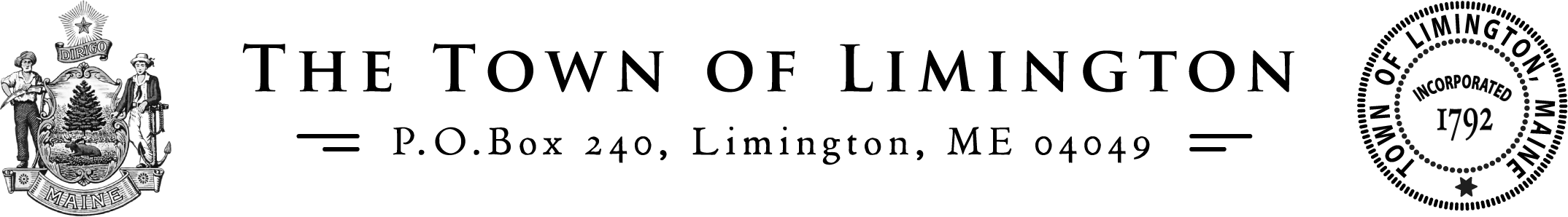 Tel: 207-637-2171        info@limingtonmaine.gov       Fax: 207-637-3293SELECTBOARD MEETINGMinutes March 21, 2024Meeting Called to Order at  7_pm byApproval of meeting minutes for March 14, 2024A motion to approve by Jason Webster 2nd by Tammy RamsdellApproval of Warrants for Week # 12			Payroll Warrant# 28                   $ 27,583.21Appropriations Warrant # 29      $ 78,278.51        Warrant #28and 29Total:              $ 105,861.72 A motion to approve by Jason Webster 2nd by Tammy RamsdellPurchase Order Requests:PWD:A request to pay Unifirst for uniforms:   $ 117.06A request to pay Steep falls building Supply for Siding, J channel and 2 8x10 columns:  $1,014.10A request to pay Sanford Radiator for truck 14 HD radiator and charge air cooler:     $ 1447.87A request to pay H.P Fairfield LLC for 2 filler cap assembly/ hydraulic reservoir and 1 trip spring with eye bolt:      $275.88A request to pay Allegiance Trucks for hinge assembly, brackets, nuts, bolts, brackets, channel radiator frame, insulator, hood, mounting, hinge hood support and hood hinge pin:   $3,332.34A request to pay Napa Auto Parts for truck 14, coolant reservoir,2 oil filters,1 oil filter-hydro, silicone coolant hose2.5, 8 gallons antifreeze and 2 hose clamps:           $160.35A request to pay Allied Equipment for sending unit, ARC temp.- sensors, cutting edges and hardware kits for town plows:       $5932.00 A motion to approve by Michael Barden III 2nd by Tammy RamsdellFIRE & EMS:A request to pay Good Year for 2 winter tires:  $841.14A motion to approve by Michael Barden III 2nd by Tammy RamsdellCODE Enforcement: A request to pay MMA for Planning board Webinar: $50.00A request to pay Modem Waves Inc. for a Dell Laptop: $765.00A motion to approve by Michael Barden III 2nd by Tammy RamsdellMUNICIPAL: A request to pay WB Mason for copy paper and envelopes: $78.56 A request to pay Minuteman Press for EMS subscription forms, printing and mailing: $1338.07A request to pay Harris for Trio software classes: $200.00YOUR WEEKLY SHOPPING GUIDE FOR AD’S PLACED:  $116.00A motion to approve by Michael Barden III 2nd Tammy RamsdellAnimal Control: A request to pay Hartford Communications for waterproof mic./ Speaker and a VHF portable Radio: $900A motion to approve by Michael Barden III 2nd Tammy RamsdellPARKS AND RECREATION: A request to pay Minuteman Press for beach pass labels:   $200.88 A request to pay Windham Rental for a trencher& trailer 1-day rental to install conduit for internet and camera installations:           $270.00A request to pay Amazon for a 12 pack of 3-ring binders: $34.49A request to pay Carroll Materials LLC for concrete pour for swing set installA motion to approve by Michael Barden III 2nd by Tammy RamsdellOld & New Business:We have decided to cancel our service agreement with Tru-green for lawn fertilization of Limington Town HallThe Planning board is having a Public hearing on April 1, at 7:00 at TownhallWeekly Update on Select Board activities: Select board spoke to the revaluation specialist today if we choose heir services for 2026 it will cost $ 225 thousand dollars, we also have a 2nd company placing a bidTammy Ramsdell spoke about how we sent and inventory sheet to all the department heads requesting what property we have, and what we no longer have so we can update the towns insurance policy for Maine Municipal AssociationDonna Sawyer spoke of interviewing the department heads for public tvThe Transfer station will be closed March 31st Easter SundayRoad restrictions have been liftedSelect Board office hours are Thursdays 4pm to 8pm. The on-air meeting time is Thursdays at 7pm. We have not figured out extra hours that the select board will work as of yet Transfer Station hours are Saturday and Sunday from 9 a.m. to 4 p.m. and Wednesday 12-4 p.m. A Transfer Station sticker must be attached to your vehicle windshield for the disposal of ALL items.  Transfer Station Stickers are available at the Town Office for $20.00. No sticker is required to use the swap shop. The Transfer Station does NOT accept brush or yard clippingsGeneral Assistance Office is open on Wednesdays from 9-11am.  Applications are available anytime from the Town Clerks office during their normal business hours. Applications must be filled out and accompanied with supporting documentation and must be signed.  Planning Board meets at the Municipal Complex the first and third Monday evenings at 7pm.Open to the Public:Motion to Adjourn at  7:15   pm 